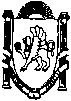 _____________________________________________________________________________________________________________________________________________П О С Т А Н О В Л Е Н И Еот «27» июля 2015 года                        №     345/15                                           с.   МирноеО разработке паспорта безопасности территорииМирновского сельского поселенияВ целях реализации решения совместного заседания Совета Безопасности Российской Федерации и президиума Государственного  совета  Российской Федерации от 13.11.2003 «О мерах по обеспечению защищенности критически важных для национальной безопасности объектов инфраструктуры и населения страны от угроз техногенного, природного характера и террористических проявлений (протокол № 4), в соответствии с приказом МЧС России от 25.10.2004 № 484 «Об утверждении типового паспорта безопасности территорий субъектов Российской Федерации и муниципальных образований» (зарегистрирован в Минюсте РФ 23.11.2004 № 6144),  администрация Мирновского сельского поселения,-ПОСТАНОВЛЯЕТ:1. Утвердить план мероприятий по разработке паспорта безопасности территории  Мирновского сельского поселения (прилагается).2. Ответственным за разработку паспорта безопасности назначить специалиста по охране труда, ГО, ЧСиЗН МБУ «МИРНОЕ» Дудина П.А.3. Необходимые работы по разработке, оформлению и согласованию материалов паспорта безопасности провести во взаимодействии с отделом  по ЧС и ГО, пожарной безопасности, взаимодействию с правоохранительными органами и противодействию экстремизму и терроризму администрации Симферопольского района, другими органами, предприятиями и учреждениями, информация которых необходима для составлении паспорта безопасности.4. Разработку паспорта безопасности завершить до 1 октября  2015 года.5.Контроль за исполнением настоящего постановления возложить на председателя комиссии по чрезвычайным ситуациям и пожарной безопасности Милашенко А.К.Председатель Мирновского сельского совета – глава администрации Мирновского сельского поселения                                                           С.В. КовалевПриложение № 1 к постановлению администрации Мирновского сельского поселенияСимферопольского района Республики Крымот «27» июля 2015 г. № 345/15ПЛАН МЕРОПРИЯТИЙпо разработке паспорта безопасности территории Мирновского сельского поселенияПримечание: Паспорт безопасности утверждается главой администрации сельского поселения и согласовывается с начальником отдела  по ЧС и ГО, пожарной безопасности, взаимодействию с правоохранительными органами и противодействию экстремизму и терроризму администрации Симферопольского района, председателем комиссии по чрезвычайным ситуациям и пожарной безопасности Мирновского сельского поселения № п/пМероприятияСрок исполненияИсполнители1.Уточнение паспортов безопасности опасных объектов, осуществляющих производственную и иную деятельность на территории поселения01.09.2015Руководители потенциально опасных объектов (по согласованию)2.Подготовка исходных данных и сведений в соответствии со структурой типового паспорта безопасности  территории муниципальных образований15.09.2015специалист по охране труда, ГО, ЧСиЗН МБУ «МИРНОЕ» ДудинП.А., по согласованию отдел  по ЧС и ГО, пожарной безопасности, взаимодействию с правоохранительными органами и противодействию экстремизму и терроризму администрации Симферопольского района3.Уточнение результатов оценки степени риска чрезвычайных ситуаций на территории поселения15.09.2015отдел  по ЧС и ГО, пожарной безопасности, взаимодействию с правоохранительными органами и противодействию экстремизму и терроризму администрации Симферопольского района4.Оформление паспорта безопасности поселения21.09.2015специалист по охране труда, ГО, ЧСиЗН МБУ «МИРНОЕ» ДудинП.А.5.Представление на утверждение и согласование паспорта безопасности поселения28.09.2015специалист по охране труда, ГО, ЧСиЗН МБУ «МИРНОЕ» ДудинП.А.